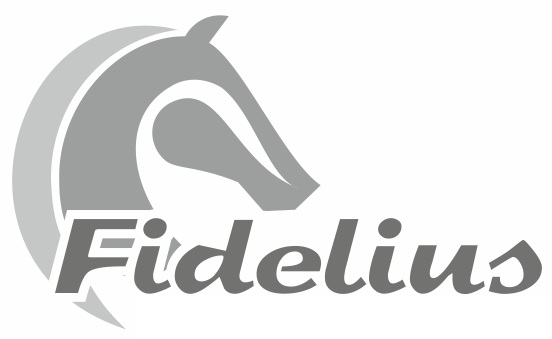 P R O P O Z Y C J EHalowych Zawodów Regionalnych i Towarzyskichw skokach przez przeszkodyPólko, dnia 8-9.12.2018 r.Organizator: WKJ Lublin  SJ „Fidelius” w Pólko 27, 21-003 Ciecierzyn, Miejsce zawodów: Hala  SJ „Fidelius”  (wym.  x , nawierzchnia Cartrans Pro Sable),                                Pólko 27 k/DysaTermin zawodów: dnia 8-9 grudnia 2018 r. (sobota i niedziela)Uczestnicy: Kluby, sekcje i zawodnicy zrzeszeni w PZJ lub WZJ (ZR) oraz zawodnicy niezrzeszeni (ZT).Termin zgłoszeń: do dnia 5.12.2018 r. do godz. 24.00Dokonywanie zgłoszeń na stronie: www.zawodykonne.comTelefon kontaktowy to: Amadeusz Pietrzak 793-381-626(zgłoszenia po terminie i zmiany na listach startowych – opłata 20,00 zł.)   Komisja sędziowska:Sędzia główny :               Sławomir PietrzakSędzia WZJ:                    Katarzyna Ziemińska MilanowskaSędzia:                             Patryk Pietrzak                                                                                                                 Gospodarz toru :             Tomasz PróchniakKomisarz:                        Przemysław JankowskiDyrektor zawodów:	     Amadeusz PietrzakObsługa medyczna i weterynaryjna zapewniona.	Program zawodów:Sprawdzanie dokumentów w dniu 8.12.2018 r. w godz. 9.30 – 10.00 w biurze zawodów (na trybunie) Rozpoczęcie zawodów o godz. 10.00 (sobota)Konkurs  nr 1 kl. „LL”            – z oceną stylu jeźdźca - (Tab.III Reg. Skoki 2017) – ZTKonkurs  nr 2 kl. „LL”            – zwykły (art. 238.2.1) – ZTKonkurs  nr 3 kl. „LL”            – zwykły (art. 238.2.1) – ZT Konkurs  nr 4 kl. „L”              – zwykły (art. 238.2.1) Konkurs  nr 5 kl.  „L”	           100 cm – egzaminacyjny (Tab.III Reg. Skoki 2017)  Konkurs  nr 6 kl.  „P”              – zwykły (art. 238.2.1)                                                    Konkurs  nr 7 kl.  „N”             – dwufazowy (art. 274.5.3) Konkurs  nr 8 kl. „N-           – dwufazowy (art. 274.5.3) Rozpoczęcie zawodów o godz. 10:00 (niedziela)Konkurs nr 9 kl. „LL”	 – z oceną stylu jeźdźca – (Tab.III Reg. Skoki 2017 –ZTKonkurs nr 10 kl. „LL”	 – zwykły (art. 238.2.1) – ZTKonkurs nr 11 kl. „LL”	 – zwykły (art. 238.2.1) – ZTKonkurs nr 12 kl. „L”	 – zwykły (art. 238.2.1) Konkurs nr 13 kl. „P”	 – zwykły (art. 238.2.1) Konkurs nr 14 kl. „N”	 – dwufazowy (art. 274.5.3).Konkurs nr 15 kl. „N-	 – dwufazowy (art. 274.5.3) Konkurs nr 16 kl. „C”	 – o wzrastającym stopniu trudności z Jockerem (art. 269.5)                                  Sprawy organizacyjne:Boks – 50,00 zł/dzień. (liczba ograniczona, konieczna wcześniejsza rezerwacja)Opłata organizacyjna – 100,00 zł. od konia/dzień .Opłata startowa:20 zł – konkursy 4, 5, 12, 1330 zł – konkursy 6, 7, 8, 14, 15, 16Dla zwycięzców przewidziane są: puchary, flot’s dla koni, słodkie paczki, nagrody pieniężneOrganizator informuje, że w przypadku małej liczby zgłoszonych koni ma prawo odwołać zawody lub rozegrać konkursy tylko jednego dnia.Podczas zawodów obowiązują przepisy PZJ i LZJOrganizator nie odpowiada za ewentualne wypadki, kradzieże zaistniałe w czasie transportu                     i podczas trwania zawodów.Noclegi:Hotel Forum Fitness Spa & WellnessUl. Obywatelska 820-092 LublinOk. 8 kmKodeks postępowania z koniem :I. Na wszystkich etapach treningu i przygotowań konia do startu w zawodach, dobro konia musi    stać ponad wszelkimi innymi wymaganiami. Dotyczy to stałej opieki, metod treningu, starannego obrządku, kucia i transportu.II. Konie i jeźdźcy muszą być wytrenowani, kompetentni i zdrowi zanim wezmą udział w zawodach. Odnosi się to także do podawania leków i środków medycznych, zabiegów chirurgicznych zagrażających dobru konia lub ciąży klaczy, oraz do przypadków nadużywania pomocy.III. Zawody nie mogą zagrażać dobru konia. Wymaga to zwrócenia szczególnej uwagi na teren zawodów, powierzchnię podłoża, pogodę, warunki stajenne, kondycję koni i ich bezpieczeństwo także podczas podróży powrotnej z zawodów.IV. Należy dołożyć wszelkich starań, aby zapewnić koniom staranną opiekę po zakończeniu zawodów, a także humanitarne traktowanie po zakończeniu kariery sportowej. Dotyczy to właściwej opieki weterynaryjnej obrażeń odniesionych na zawodach, spokojnej starości, ewentualnie eutanazji.V. PZJ zachęca wszystkie osoby działające w sporcie jeździeckim do stałego podnoszenia swojej wiedzy oraz umiejętności dotyczących wszelkich aspektów współpracy z koniem.								Serdecznie zapraszamy								Sekcja Jeździecka FideliusPropozycje zatwierdzone przez Lubelski Związek Jeździecki:Lublin, dnia 20.09.2018Prezes LZJWojciech Jachymek